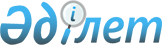 О районном бюджете на 2012-2014 годы
					
			Утративший силу
			
			
		
					Решение Мактааральского районного маслихата Южно-Казахстанской области от 21 декабря 2011 года N 54-355-IV. Зарегистрировано Управлением юстиции Мактааральского района Южно-Казахстанской области 28 декабря 2011 года N 14-7-157. Утратило силу в связи с истечением срока применения - (письмо Мактааральского районного маслихата Южно-Казахстанской области от 04 февраля 2013 года № 13)      Сноска. Утратило силу в связи с истечением срока применения - (письмо Мактааральского районного маслихата Южно-Казахстанской области от 04.02.2013 № 13).

      В соответствии c пунктом 2 статьи 9, пунктом 2 статьи 75 Бюджетного кодекса Республики Казахстан от 4 декабря 2008 года, подпунктом 1) пункта 1 статьи 6 Закона Республики Казахстан от 23 января 2001 года «О местном государственном управлении и самоуправлении в Республике Казахстан» и решением Южно-Казахстанского областного маслихата от 7 декабря 2011 года № 47/450-IV «Об областном бюджете на 2012-2014 годы», зарегистрированного в Реестре государственной регистрации нормативных правовых актов за № 2065, Мактааральский районный маслихат РЕШИЛ:



      1. Утвердить районный бюджет Мактааральского района на 2012-2014 годы согласно приложениям 1, 2 и 3 соответственно, в том числе на 2012 год в следующих объемах:

      1) доходы – 22443568 тысяч тенге, в том числе по:

      налоговым поступлениям – 1280624 тысячи тенге;

      неналоговым поступлениям – 9469 тысяч тенге;

      поступлениям от продажи основного капитала – 14567 тысяч тенге;

      поступлениям трансфертов – 21138908 тысяч тенге;

      2) затраты – 22569117 тысяч тенге;

      3) чистое бюджетное кредитование – 52048 тысяч тенге:

      бюджетные кредиты – 63102 тысячи тенге;

      погашение бюджетных кредитов – 11054 тысячи тенге;

      4) сальдо по операциям с финансовыми активами – 0 тенге:

      приобретение финансовых активов – 0 тенге;

      поступление от продажи финансовых активов государства – 0 тенге;

      5) дефицит (профицит) бюджета – -177597 тысяч тенге;

      6) финансирование дефицита (использование профицита) бюджета – 177597 тысяч тенге, в том числе:

      поступление займов – 63102 тысячи тенге:

      погашение займов – 10205 тысяч тенге;

      используемые остатки бюджетных средств – 124700 тысяч тенге.

      Сноска. Пункт 1 в редакции решения Мактааральского районного маслихата Южно-Казахстанской области от 04.12 2012 № 11-53-V (вводится в действие с 01.01.2012).



      2. Утвердить резерв местного исполнительного органа района на 2012 год в сумме 22900 тысяч тенге.



      3. Утвердить на 2012 год размер субвенций, передаваемых из областного бюджета в бюджет района в объеме 12369332 тысяч тенге.



      4. В соответствии с пунктом 2 статьи 238 Трудового кодекса Республики Казахстан от 15 мая 2007 года установить в 2012 году за счет бюджетных средств повышенные на 25 процентов должностные оклады и тарифные ставки гражданским служащим социального обеспечения, образования, культуры и спорта, работающим в аульной (сельской) местности, по сравнению с окладами и ставками гражданских служащих, занимающихся этими видами деятельности в городских условиях.



      5. Утвердить перечень бюджетных программ развития на 2012 год, направленные на реализацию бюджетных инвестиционных проектов (программ), согласно приложению 4.



      6. Утвердить перечень местных программ, не подлежащих секвестру в процессе исполнения местных бюджетов на 2012 год, согласно приложению 5.



      7. Утвердить список администраторов бюджетных программ районного бюджета на 2012 год, согласно приложению 6.



      8. Настоящее решение вводится в действие с 1 января 2012 года.      Председатель сессии районного маслихата    Б.Жуманов

      Секретарь районного маслихата:             Ж.Абдазимов

      Приложение 1 к решению

      Мактааральского районного

      маслихата от 21 декабря

      2011 года № 54-355-IV        Районный бюджет на 2012 год      Сноска. Приложение 1 в редакции решения Мактааральского районного маслихата Южно-Казахстанской области от 04.12 2012 № 11-53-V (вводится в действие с 01.01.2012).

      Приложение 2 к решению

      Мактааральского районного

      маслихата от 21 декабря

      2011 года № 54-355-IV       Районный бюджет на 2013 год      Сноска. Приложение 2 в редакции решения Мактааральского районного маслихата Южно-Казахстанской области от 21.08 2012 № 8-39-V (вводится в действие с 01.01.2012).

      Приложение 3 к решению

      Мактааральского районного

      маслихата от 21 декабря

      2011 года № 54-355-IV       Районный бюджет на 2014 год      Сноска. Приложение 3 в редакции решения Мактааральского районного маслихата Южно-Казахстанской области от 09.01 2012 N 55-367-IV (вводится в действие с 01.01.2012).       

 Приложение 4 к решению

      Мактааральского районного

      маслихата от 21 декабря

      2011 года № 54-355-IV       Перечень районных бюджетных программ развития на 2012 год, направленных на реализацию инвестиционных проектов (программ)        

 Приложение 5 к решению

      Мактааральского районного

      маслихата от 21 декабря

      2011 года № 54-355-IV       Перечень местных бюджетных программ, не подлежащих секвестру  в процессе исполнения местных бюджетов на 2012 год 

      Приложение 6 к решению

      Мактааральского районного

      маслихата от 21 декабря

      2011 года № 54-355-IV       Список администраторов бюджетных программ районного бюджета на 2012 год
					© 2012. РГП на ПХВ «Институт законодательства и правовой информации Республики Казахстан» Министерства юстиции Республики Казахстан
				КатегорияКатегорияКатегорияНаименованиеСумма, тысяч тенгеКлассКлассСумма, тысяч тенгеПодклассПодклассПодклассСумма, тысяч тенге111123І. Доходы22 443 5681Налоговые поступления1 280 62401Подоходный налог486 8982Индивидуальный подоходный налог486 89803Социальный налог410 8381Социальный налог410 83804Hалоги на собственность282 5451Hалоги на имущество123 5983Земельный налог38 0964Hалог на транспортные средства104 7565Единый земельный налог16 09505Внутренние налоги на товары, работы и услуги66 7952Акцизы30 2333Поступления за использование природных и других ресурсов6 2004Сборы за ведение предпринимательской и профессиональной деятельности29 1445Налог на игорный бизнес1 21808Обязательные платежи, взимаемые за совершение юридически значимых действий и (или) выдачу документов уполномоченными на то государственными органами или должностными лицами33 5481Государственная пошлина33 5482Неналоговые поступления9 46901Доходы от государственной собственности3 9621Поступления части чистого дохода государственных предприятий5685Доходы от аренды имущества, находящегося в государственной собственности3 39406Прочие неналоговые поступления5 5071Прочие неналоговые поступления5 5073Поступления от продажи основного капитала14 56701Продажа государственного имущества, закрепленного за государственными учреждениями1 5001Продажа государственного имущества, закрепленного за государственными учреждениями1 50003Продажа земли и нематериальных активов13 0671Продажа земли13 0674Поступления трансфертов21 138 90802Трансферты из вышестоящих органов государственного управления21 138 9082Трансферты из областного бюджета21 138 908Функциональная группаФункциональная группаФункциональная группаФункциональная группаФункциональная группаСумма, тысяч тенгеФункциональная подгруппаФункциональная подгруппаФункциональная подгруппаФункциональная подгруппаСумма, тысяч тенгеАдминистратор бюджетных программАдминистратор бюджетных программАдминистратор бюджетных программСумма, тысяч тенгеПрограммаПрограммаСумма, тысяч тенгеНаименованиеСумма, тысяч тенге111123ІІ. Затраты22 569 11701Государственные услуги общего характера469 1161Представительные, исполнительные и другие органы, выполняющие общие функции государственного управления440 028112Аппарат маслихата района (города областного значения)13 496001Услуги по обеспечению деятельности маслихата района (города областного значения)13 496122Аппарат акима района (города областного значения)83 628001Услуги по обеспечению деятельности акима района (города областного значения)83 628123Аппарат акима района в городе, города районного значения, поселка, аула (села), аульного (сельского) округа342 904001Услуги по обеспечению деятельности акима района в городе, города районного значения, поселка, аула (села), аульного (сельского) округа342 9042Финансовая деятельность1 500459Отдел экономики и финансов района (города областного значения)1 500003Проведение оценки имущества в целях налогообложения1 5009Прочие государственные услуги общего характера27 588459Отдел экономики и финансов района (города областного значения)27 588001Услуги по реализации государственной политики в области формирования и развития экономической политики, государственного планирования, исполнения бюджета и управления коммунальной собственностью района (города областного значения)27 468015Капитальные расходы государственных органов12002Оборона16 8811Военные нужды16 881122Аппарат акима района (города областного значения)16 881005Мероприятия в рамках исполнения всеобщей воинской обязанности16 88104Образование15 787 7431Дошкольное воспитание и обучение1 892 074123Аппарат акима района в городе, города районного значения, поселка, аула (села), аульного (сельского) округа1 491 929025Увеличение размера доплаты за квалификационную категорию воспитателям детских садов, мини-центров, школ-интернатов: общего типа, специальных (коррекционных), специализированных для одаренных детей, организаций образования для детей-сирот и детей, оставшихся без попечения родителей, центров адаптации несовершеннолетних за счет трансфертов из республиканского бюджета2 350041Реализация государственного образовательного заказа в дошкольных организациях образования1 489 579464Отдел образования района (города областного значения)400 145009Обеспечение деятельности организаций дошкольного воспитания и обучения21 824040Реализация государственного образовательного заказав дошкольных организациях образования378 3212Начальное, основное среднее и общее среднее образование10 378 431123Аппарат акима района в городе, города районного значения, поселка, аула (села), аульного (сельского) округа11 100005Организация бесплатного подвоза учащихся до школы и обратно в аульной (сельской) местности11 100464Отдел образования района (города областного значения)10 367 331003Общеобразовательное обучение10 094 122006Дополнительное образование для детей54 620063Повышение оплаты труда учителям, прошедшим повышение квалификации по учебным программам АОО «Назарбаев Интеллектуальные школы» за счет трансфертов из республиканского бюджета2 287064Увеличение размера доплаты за квалификационную категорию учителям организаций начального, основного среднего, общего среднего образования: школы, школы-интернаты: (общего типа, специальных (коррекционных), специализированных для одаренных детей; организаций для детей-сирот и детей, оставшихся без попечения родителей) за счет трансфертов из республиканского бюджета216 3024Техническое и профессиональное, послесреднее образование34 194464Отдел образования района (города областного значения)34 194018Организация профессионального обучения34 1949Прочие услуги в области образования3 483 044464Отдел образования района (города областного значения)1 002 583001Услуги по реализации государственной политики на местном уровне в области образования13 740005Приобретение и доставка учебников, учебно-методических комплексов для государственных учреждений образования района (города областного значения)127 527015Ежемесячные выплаты денежных средств опекунам (попечителям) на содержание ребенка-сироты (детей-сирот), и ребенка (детей), оставшегося без попечения родителей за счет трансфертов из республиканского бюджета32 437020Обеспечение оборудованием, программным обеспечением детей-инвалидов, обучающихся на дому за счет трансфертов из республиканского бюджета57 764067Капитальные расходы подведомственных государственных учреждений и организаций771 115467Отдел строительства района (города областного значения)2 480 461037Строительство и реконструкция объектов образования2 480 46105Здравоохранение109Прочие услуги в области здравоохранения10123Аппарат акима района в городе, города районного значения, поселка, аула (села), аульного (сельского) округа10002Организация в экстренных случаях доставки тяжелобольных людей до ближайшей организации здравоохранения, оказывающей врачебную помощь1006Социальная помощь и социальное обеспечение1 139 4052Социальная помощь1 088 333451Отдел занятости и социальных программ района (города областного значения)1 088 333002Программа занятости207 606004Оказание социальной помощи на приобретение топлива специалистам здравоохранения, образования, социального обеспечения, культуры, спорта и ветеринарии в сельской местности в соответствии с законодательством Республики Казахстан25 000005Государственная адресная социальная помощь33 819006Оказания жилищной помощи22 000007Социальная помощь отдельным категориям нуждающихся граждан по решениям местных представительных органов37 098010Материальное обеспечение детей-инвалидов, воспитывающихся и обучающихся на дому2 400014Оказание социальной помощи нуждающимся гражданам на дому105 400016Государственные пособия на детей до 18 лет579 331017Обеспечение нуждающихся инвалидов обязательными гигиеническими средствами и предоставление услуг специалистами жестового языка, индивидуальными помощниками в соответствии с индивидуальной программой реабилитации инвалида33 963023Обеспечение деятельности центров занятости населения41 7169Прочие услуги в области социальной помощи и социального обеспечения51 072451Отдел занятости и социальных программ района (города областного значения)51 072001Услуги по реализации государственной политики на местном уровне в области обеспечения занятости и реализации социальных программ для населения46 976011Оплата услуг по зачислению, выплате и доставке пособий и других социальных выплат4 09607Жилищно-коммунальное хозяйство2 769 8421Жилищное хозяйство272 079467Отдел строительства района (города областного значения)3 400003Строительство и (или) приобретение жилья государственного коммунального жилищного фонда3 400458Отдел жилищно-коммунального хозяйства, пассажирского транспорта и автомобильных дорог района (города областного значения)58 937041Ремонт и благоустройство объектов в рамках развития сельских населенных пунктов по Программе занятости 202058 937464Отдел образования района (города областного значения)169 154026Ремонт объектов в рамках развития сельских населенных пунктов по Программе занятости 2020169 154467Отдел строительства района (города областного значения)40 588004Проектирование, развитие, обустройство и (или) приобретение инженерно-коммуникационной инфраструктуры40 5882Коммунальное хозяйство2 169 477458Отдел жилищно-коммунального хозяйства, пассажирского транспорта и автомобильных дорог района (города областного значения)287 377012Функционирование системы водоснабжения и водоотведения287 377467Отдел строительства района (города областного значения)1 882 100006Развитие системы водоснабжения и водоотведения1 882 1003Благоустройство населенных пунктов328 286123Аппарат акима района в городе, города районного значения, поселка, аула (села), аульного (сельского) округа160 000008Освещение улиц населенных пунктов32 000011Благоустройство и озеленение населенных пунктов128 000458Отдел жилищно-коммунального хозяйства, пассажирского транспорта и автомобильных дорог района (города областного значения)168 286015Освещение улиц в населенных пунктах41 063016Обеспечение санитарии населенных пунктов32 602017Содержание мест захоронений и захоронение безродных610018Благоустройство и озеленение населенных пунктов94 01108Культура, спорт, туризм и информационное пространство639 6731Деятельность в области культуры194 753455Отдел культуры и развития языков района (города областного значения)194 753003Поддержка культурно-досуговой работы194 7532Спорт299 502465Отдел физической культуры и спорта района (города областного значения)174 129005Развитие массового спорта и национальных видов спорта160 118006Проведение спортивных соревнований на районном (города областного значения) уровне2 577007Подготовка и участие членов сборных команд района (города областного значения) по различным видам спорта на областных спортивных соревнованиях11 434467Отдел строительства района (города областного значения)125 373008Развитие объектов спорта и туризма125 3733Информационное пространство94 121455Отдел культуры и развития языков района (города областного значения)84 371006Функционирование районных (городских) библиотек73 087007Развитие государственного языка и других языков народа Казахстана11 284456Отдел внутренней политики района (города областного значения)9 750002Услуги по проведению государственной информационной политики через газеты и журналы6 000005Услуги по проведению государственной информационной политики через телерадиовещание3 7509Прочие услуги по организации культуры, спорта, туризма и информационного пространства51 297455Отдел культуры и развития языков района (города областного значения)20 332001Услуги по реализации государственной политики на местном уровне в области развития языков и культуры8 621032Капитальные расходы подведомственных государственных учреждений и организаций11 711456Отдел внутренней политики района (города областного значения)22 045001Услуги по реализации государственной политики на местном уровне в области информации, укрепления государственности и формирования социального оптимизма граждан11 727003Реализация мероприятий в сфере молодежной политики10 318465Отдел физической культуры и спорта района (города областного значения)8 920001Услуги по реализации государственной политики на местном уровне в сфере физической культуры и спорта5 121032Капитальные расходы подведомственных государственных учреждений и организаций3 79909Топливно-энергетический комплекс и недропользование882 5729Прочие услуги в области топливно-энергетического комплекса и недропользования882 572458Отдел жилищно-коммунального хозяйства, пассажирского транспорта и автомобильных дорог района (города областного значения)106 333019Развитие теплоэнергетической системы106 333467Отдел строительства района (города областного значения)776 239009Развитие теплоэнергетической системы776 23910Сельское, водное, лесное, рыбное хозяйство, особо охраняемые природные территории, охрана окружающей среды и животного мира, земельные отношения278 1761Сельское хозяйство117 561459Отдел экономики и финансов района (города областного значения)22 115099Реализация мер по оказанию социальной поддержки специалистов22 115462Отдел сельского хозяйства района (города областного значения)62 998001Услуги по реализации государственной политики на местном уровне в сфере сельского хозяйства62 998473Отдел ветеринарии района (города областного значения)32 448001Услуги по реализации государственной политики на местном уровне в сфере ветеринарии7 734006Организация санитарного убоя больных животных790007Организация отлова и уничтожения бродячих собак и кошек7 212008Возмещение владельцам стоимости изымаемых и уничтожаемых больных животных, продуктов и сырья животного происхождения 1 503009Проведение ветеринарных мероприятий по энзоотическим болезням животных14 534010Проведение мероприятий по идентификации сельскохозяйственных животных6756Земельные отношения42 287463Отдел земельных отношений района (города областного значения)42 287001Услуги по реализации государственной политики в области регулирования земельных отношений на территории района (города областного значения)29 287003Земельно-хозяйственное устройство населенных пунктов13 0009Прочие услуги в области сельского, водного, лесного, рыбного хозяйства, охраны окружающей среды и земельных отношений118 328473Отдел ветеринарии района (города областного значения)118 328011Проведение противоэпизоотических мероприятий118 32811Промышленность, архитектурная, градостроительная и строительная деятельность62 5832Архитектурная, градостроительная и строительная деятельность62 583467Отдел строительства района (города областного значения)9 641001Услуги по реализации государственной политики на местном уровне в области строительства9 641468Отдел архитектуры и градостроительства района (города областного значения)52 942001Услуги по реализации государственной политики в области архитектуры и градостроительства на местном уровне 6 942003Разработка схем градостроительного развития территории района и генеральных планов населенных пунктов46 00012Транспорт и коммуникации393 5571Автомобильный транспорт393 557458Отдел жилищно-коммунального хозяйства, пассажирского транспорта и автомобильных дорог района (города областного значения)393 557023Обеспечение функционирования автомобильных дорог393 55713Прочие91 0813Поддержка предпринимательской деятельности и защита конкуренции11 681469Отдел предпринимательства района (города областного значения)11 681001Услуги по реализации государственной политики на местном уровне в области развития предпринимательства и промышленности11 6819Прочие79 400458Отдел жилищно-коммунального хозяйства, пассажирского транспорта и автомобильных дорог района (города областного значения)56 500001Услуги по реализации государственной политики на местном уровне в области жилищно-коммунального хозяйства, пассажирского транспорта и автомобильных дорог18 690040Реализация мер по содействию экономическому развитию регионов в рамках Программы «Развитие регионов» за счет целевых трансфертов из республиканского бюджета37 810459Отдел экономики и финансов района (города областного значения)22 900012Резерв местного исполнительного органа района (города областного значения) 22 90014Обслуживание долга171Обслуживание долга17459Отдел экономики и финансов района (города областного значения)17021Обслуживание долга местных исполнительных органов по выплате вознаграждений и иных платежей по займам из областного бюджета1715Трансферты38 4611Трансферты38 461459Отдел экономики и финансов района (города областного значения)38 461006Возврат неиспользованных (недоиспользованных) целевых трансфертов29 366024Целевые текущие трансферты в вышестоящие бюджеты в связи с передачей функций государственных органов из нижестоящего уровня государственного управления в вышестоящий9 095III. Чистое бюджетное кредитование52 048Функциональная группаФункциональная группаФункциональная группаФункциональная группаФункциональная группаСумма, тысяч тенгеФункциональная подгруппаФункциональная подгруппаФункциональная подгруппаФункциональная подгруппаСумма, тысяч тенгеАдминистратор бюджетных программАдминистратор бюджетных программАдминистратор бюджетных программСумма, тысяч тенгеПрограммаПрограммаСумма, тысяч тенгеНаименованиеСумма, тысяч тенге111123Бюджетные кредиты63 10210Сельское, водное, лесное, рыбное хозяйство, особо охраняемые природные территории, охрана окружающей среды и животного мира, земельные отношения63 10201Сельское хозяйство63 102459Отдел экономики и финансов района (города областного значения)63 102018Бюджетные кредиты для реализации мер социальной поддержки специалистов63 102КатегорияКатегорияКатегорияНаименованиеСумма, тысяч тенгеКлассКлассСумма, тысяч тенгеПодклассПодклассПодклассСумма, тысяч тенге111123Погашение бюджетных кредитов11 0545Погашение бюджетных кредитов11 05401Погашение бюджетных кредитов11 0541Погашение бюджетных кредитов, выданных из государственного бюджета11 054IV. Сальдо по операциям с финансовыми активами0Приобретение финансовых активов0Поступления от продажи финансовых активов государства0V. Дефицит (профицит) бюджета-177 597VI. Финансирование дефицита (использования профицита) бюджета177 597КатегорияКатегорияКатегорияНаименованиеСумма, тысяч тенгеКлассКлассСумма, тысяч тенгеПодклассПодклассПодклассСумма, тысяч тенге111123Поступления займов63 1027Поступления займов63 1021Внутренние государственные займы63 1022Договоры займа63 102Функциональная группаФункциональная группаФункциональная группаФункциональная группаФункциональная группаСумма, тысяч тенгеФункциональная подгруппаФункциональная подгруппаФункциональная подгруппаФункциональная подгруппаСумма, тысяч тенгеАдминистратор бюджетных программАдминистратор бюджетных программАдминистратор бюджетных программСумма, тысяч тенгеПрограммаПрограммаСумма, тысяч тенгеНаименованиеСумма, тысяч тенге111123Погашение займов10 20516Погашение займов10 2051Погашение займов10 205459Отдел экономики и финансов района (города областного значения)10 205005Погашение долга местного исполнительного органа перед вышестоящим бюджетом10 205КатегорияКатегорияКатегорияКатегорияНаименованиеСумма, тысяч тенгеКлассКлассСумма, тысяч тенгеПодклассПодклассПодклассСумма, тысяч тенге111123Используемые остатки бюджетных средств124 7008Используемые остатки бюджетных средств124 70001Остатки бюджетных средств124 7001Свободные остатки бюджетных средств124 700КатегорияКатегорияКатегорияКатегорияСумма, тысяч тенгеКлассКлассКлассСумма, тысяч тенгеПодклассПодклассСумма, тысяч тенгеНаименование123І.Доходы17 133 5221Налоговые поступления1 333 04901Подоходный налог525 4562Индивидуальный подоходный налог525 45603Социальный налог419 2161Социальный налог419 21604Hалоги на собственность274 9581Hалоги на имущество112 0643Земельный налог41 5794Hалог на транспортные средства104 6535Единый земельный налог16 66205Внутренние налоги на товары, работы и услуги92 3052Акцизы38 7053Поступления за использование природных и других ресурсов10 9494Сборы за ведение предпринимательской и профессиональной деятельности41 0895Налог на игорный бизнес1 56208Обязательные платежи, взимаемые за совершение юридически значимых действий и (или) выдачу документов уполномоченными на то государственными органами или должностными лицами21 1141Государственная пошлина21 1142Неналоговые поступления17 58401Доходы от государственной собственности4 4005Доходы от аренды имущества, находящегося в государственной собственности4 40006Прочие неналоговые поступления13 1841Прочие неналоговые поступления13 1843Поступления от продажи основного капитала1 00003Продажа земли и нематериальных активов1 0001Продажа земли1 0004Поступления трансфертов 15 781 88902Трансферты из вышестоящих органов государственного управления15 781 8892Трансферты из областного бюджета15 781 889Функциональная группаФункциональная группаФункциональная группаФункциональная группаСумма, тысяч тенгеФункциональная подгруппаФункциональная подгруппаФункциональная подгруппаСумма, тысяч тенгеАдминистратор бюджетных программАдминистратор бюджетных программСумма, тысяч тенгеНаименование123ІІ.Затраты17 133 52201Государственные услуги общего характера492 2631Представительные, исполнительные и другие органы, выполняющие общие функции государственного управления459 355112Аппарат маслихата района (города областного значения)14 945Услуги по обеспечению деятельности маслихата района (города областного значения)14 945122Аппарат акима района (города областного значения)106 707Услуги по обеспечению деятельности акима района (города областного значения)106 707123Аппарат акима района в городе, города районного значения, поселка, аула (села), аульного (сельского) округа337 703Услуги по обеспечению деятельности акима района в городе, города районного значения, поселка, аула (села), аульного (сельского) округа337 7032Финансовая деятельность1 613459Отдел экономики и финансов района (города областного значения)1 613Проведение оценки имущества в целях налогообложения1 6139Прочие государственные услуги общего характера31 295459Отдел экономики и финансов района (города областного значения)31 295Услуги по реализации государственной политики в области формирования и развития экономической политики, государственного планирования, исполнения бюджета и управления коммунальной собственностью района (города областного значения)31 29502Оборона24 3621Военные нужды24 362122Аппарат акима района (города областного значения)24 362Мероприятия в рамках исполнения всеобщей воинской обязанности24 36204Образование12 715 5081Дошкольное воспитание и обучение1 395 589123Аппарат акима района в городе, города районного значения, поселка, аула (села), аульного (сельского) округа1 395 589Поддержка организаций дошкольного воспитания и обучения1 395 5892Начальное, основное среднее и общее среднее образование9 818 341123Аппарат акима района в городе, города районного значения, поселка, аула (села), аульного (сельского) округа11 503Организация бесплатного подвоза учащихся до школы и обратно в аульной (сельской) местности11 503464Отдел образования района (города областного значения)9 806 838Общеобразовательное обучение9 748 148Дополнительное образование для детей58 6904Техническое и профессиональное, послесреднее образование36 739464Отдел образования района (города областного значения)36 739Организация профессионального обучения36 7399Прочие услуги в области образования1 464 839464Отдел образования района (города областного значения)152 114Услуги по реализации государственной политики на местном уровне в области образования 15 022Приобретение и доставка учебников, учебно-методических комплексов для государственных учреждений образования района (города областного значения)137 092467Отдел строительства района (города областного значения)1 312 725Строительство и реконструкция объектов образования1 312 72505Здравоохранение2159Прочие услуги в области здравоохранения215123Аппарат акима района в городе, города районного значения, поселка, аула (села), аульного (сельского) округа215Организация в экстренных случаях доставки тяжелобольных людей до ближайшей организации здравоохранения, оказывающей врачебную помощь21506Социальная помощь и социальное обеспечение941 9912Социальная помощь887 175451Отдел занятости и социальных программ района (города областного значения)887 175Программа занятости16 312Оказание социальной помощи на приобретение топлива специалистам здравоохранения, образования, социального обеспечения, культуры и спорта в сельской местности в соответствии с законодательством Республики Казахстан26 874Государственная адресная социальная помощь56 653Оказания жилищной помощи28 488Социальная помощь отдельным категориям нуждающихся граждан по решениям местных представительных органов24 628Материальное обеспечение детей-инвалидов, воспитывающихся и обучающихся на дому2 580Оказание социальной помощи нуждающимся гражданам на дому82 551Государственные пособия на детей до 18 лет610 493Обеспечение нуждающихся инвалидов обязательными гигиеническими средствами и предоставление услуг специалистами жестового языка, индивидуальными помощниками в соответствии с индивидуальной программой реабилитации инвалида36 996Обеспечение деятельности центров занятости населения1 6009Прочие услуги в области социальной помощи и социального обеспечения54 816451Отдел занятости и социальных программ района (города областного значения)54 816Услуги по реализации государственной политики на местном уровне в области обеспечения занятости и реализации социальных программ для населения49 226Оплата услуг по зачислению, выплате и доставке пособий и других социальных выплат5 59007Жилищно-коммунальное хозяйство1 559 2312Коммунальное хозяйство1 448 846458Отдел жилищно-коммунального хозяйства, пассажирского транспорта и автомобильных дорог района (города областного значения)40 850Функционирование системы водоснабжения и водоотведения40 850467Отдел строительства района (города областного значения)1 407 996Развитие системы водоснабжения и водоотведения1 407 9963Благоустройство населенных пунктов110 385458Отдел жилищно-коммунального хозяйства, пассажирского транспорта и автомобильных дорог района (города областного значения)110 385Освещение улиц в населенных пунктах22 017Обеспечение санитарии населенных пунктов19 675Содержание мест захоронений и захоронение безродных656Благоустройство и озеленение населенных пунктов68 03708Культура, спорт, туризм и информационное пространство540 8481Деятельность в области культуры201 930455Отдел культуры и развития языков района (города областного значения)201 930Поддержка культурно-досуговой работы201 9302Спорт191 838465Отдел физической культуры и спорта района (города областного значения)190 838Развитие массового спорта и национальных видов спорта 181 700Проведение спортивных соревнований на районном (города областного значения) уровне2 688Подготовка и участие членов сборных команд района (города областного значения) по различным видам спорта на областных спортивных соревнованиях6 450467Отдел строительства района (города областного значения)1 000Развитие объектов спорта и туризма1 0003Информационное пространство107 493455Отдел культуры и развития языков района (города областного значения)96 743Функционирование районных (городских) библиотек82 829Развитие государственного языка и других языков народа Казахстана13 914456Отдел внутренней политики района (города областного значения)10 750Услуги по проведению государственной информационной политики через газеты и журналы 6 450Услуги по проведению государственной информационной политики через телерадиовещание4 3009Прочие услуги по организации культуры, спорта, туризма и информационного пространства39 587455Отдел культуры и развития языков района (города областного значения)9 498Услуги по реализации государственной политики на местном уровне в области развития языков и культуры9 498456Отдел внутренней политики района (города областного значения)23 685Услуги по реализации государственной политики на местном уровне в области информации, укрепления государственности и формирования социального оптимизма граждан13 376Реализация мероприятий в сфере молодежной политики10 309465Отдел физической культуры и спорта района (города областного значения)6 404Услуги по реализации государственной политики на местном уровне в сфере физической культуры и спорта6 40409Топливно-энергетический комплекс и недропользование570 3729Прочие услуги в области топливно-энергетического комплекса и недропользования570 372458Отдел жилищно-коммунального хозяйства, пассажирского транспорта и автомобильных дорог района (города областного значения)198 046Развитие теплоэнергетической системы198 046467Отдел строительства района (города областного значения)372 326Развитие теплоэнергетической системы372 32610Сельское, водное, лесное, рыбное хозяйство, особо охраняемые природные территории, охрана окружающей среды и животного мира, земельные отношения90 1331Сельское хозяйство46 855462Отдел сельского хозяйства района (города областного значения)16 205Услуги по реализации государственной политики на местном уровне в сфере сельского хозяйства16 205473Отдел ветеринарии района (города областного значения)30 650Услуги по реализации государственной политики на местном уровне в сфере ветеринарии8 400Организация санитарного убоя больных животных849Организация отлова и уничтожения бродячих собак и кошек10 978Возмещение владельцам стоимости изымаемых и уничтожаемых больных животных, продуктов и сырья животного происхождения 1 387Проведение ветеринарных мероприятий по энзоотическим болезням животных8 310Проведение мероприятий по идентификации сельскохозяйственных животных7266Земельные отношения43 278463Отдел земельных отношений района (города областного значения)43 278Услуги по реализации государственной политики в области регулирования земельных отношений на территории района (города областного значения)27 153Земельно-хозяйственное устройство населенных пунктов16 12511Промышленность, архитектурная, градостроительная и строительная деятельность25 3572Архитектурная, градостроительная и строительная деятельность25 357467Отдел строительства района (города областного значения)9 102Услуги по реализации государственной политики на местном уровне в области строительства9 102468Отдел архитектуры и градостроительства района (города областного значения)16 255Услуги по реализации государственной политики в области архитектуры и градостроительства на местном уровне 7 655Разработка схем градостроительного развития территории района и генеральных планов населенных пунктов8 60012Транспорт и коммуникации107 5001Автомобильный транспорт107 500458Отдел жилищно-коммунального хозяйства, пассажирского транспорта и автомобильных дорог района (города областного значения)107 500Обеспечение функционирования автомобильных дорог107 50013Прочие56 4203Поддержка предпринимательской деятельности и защита конкуренции13 809469Отдел предпринимательства района (города областного значения)13 809Услуги по реализации государственной политики на местном уровне в области развития предпринимательства и промышленности 13 8099Прочие42 611458Отдел жилищно-коммунального хозяйства, пассажирского транспорта и автомобильных дорог района (города областного значения)17 993Услуги по реализации государственной политики на местном уровне в области жилищно-коммунального хозяйства, пассажирского транспорта и автомобильных дорог 17 993459Отдел экономики и финансов района (города областного значения)24 618Резерв местного исполнительного органа района (города областного значения) 24 61815Трансферты9 3221Трансферты9 322459Отдел экономики и финансов района (города областного значения)9 322Целевые текущие трансферты в вышестоящие бюджеты в связи с передачей функций государственных органов из нижестоящего уровня государственного управления в вышестоящий9 322III. Чистое бюджетное кредитование-12 764Функциональная группаФункциональная группаФункциональная группаФункциональная группаСумма, тысяч тенгеФункциональная подгруппаФункциональная подгруппаФункциональная подгруппаСумма, тысяч тенгеАдминистратор бюджетных программАдминистратор бюджетных программСумма, тысяч тенгеНаименование123Бюджетные кредиты0Категория Категория Категория Категория Сумма, тысяч тенгеКласс Класс Класс Сумма, тысяч тенгеПодклассПодклассСумма, тысяч тенгеНаименование123Погашение бюджетных кредитов12 7645Погашение бюджетных кредитов12 76401Погашение бюджетных кредитов12 7641Погашение бюджетных кредитов, выданных из государственного бюджета12 764IV. Сальдо по операциям с финансовыми активами0Приобретение финансовых активов0Поступления от продажи финансовых активов государства0V. Дефицит (профицит) бюджета12 764VI. Финансирование дефицита (использования профицита) бюджета-12 764Категория Категория Категория Категория Сумма, тысяч тенгеКласс Класс Класс Сумма, тысяч тенгеПодклассПодклассСумма, тысяч тенгеНаименование123Поступления займов0Функциональная группаФункциональная группаФункциональная группаФункциональная группаСумма, тысяч тенгеФункциональная подгруппаФункциональная подгруппаФункциональная подгруппаСумма, тысяч тенгеАдминистратор бюджетных программАдминистратор бюджетных программСумма, тысяч тенгеНаименование123Погашение займов12 76416Погашение займов12 7641Погашение займов12 764459Отдел экономики и финансов района (города областного значения)12 764Погашение долга местного исполнительного органа перед вышестоящим бюджетом12 764Категория Категория Категория Категория Сумма, тысяч тенгеКласс Класс Класс Сумма, тысяч тенгеПодклассПодклассСумма, тысяч тенгеНаименование123Используемые остатки бюджетных средств0КатегорияКатегорияКатегорияКатегорияНаименованиеСумма, тысяч тенгеКлассКлассСумма, тысяч тенгеПодклассПодклассПодклассСумма, тысяч тенге123І. Доходы19 595 0601Налоговые поступления1 366 83501Подоходный налог535 6872Индивидуальный подоходный налог535 68703Социальный налог423 7661Социальный налог423 76604Hалоги на собственность309 9651Hалоги на имущество132 1823Земельный налог43 7584Hалог на транспортные средства113 1335Единый земельный налог20 89205Внутренние налоги на товары, работы и услуги72 4422Акцизы42 4073Поступления за использование природных и других ресурсов5 0774Сборы за ведение предпринимательской и профессиональной деятельности23 8315Налог на игорный бизнес1 12708Обязательные платежи, взимаемые за совершение юридически значимых действий и (или) выдачу документов уполномоченными на то государственными органами или должностными лицами24 9751Государственная пошлина24 9752Неналоговые поступления4 39901Доходы от государственной собственности3 5115Доходы от аренды имущества, находящегося в государственной собственности3 51106Прочие неналоговые поступления8881Прочие неналоговые поступления8883Поступления от продажи основного капитала1 00003Продажа земли и нематериальных активов1 0001Продажа земли1 0004Поступления трансфертов 18 222 82602Трансферты из вышестоящих органов государственного управления18 222 8262Трансферты из областного бюджета18 222 826Функциональная группаФункциональная группаФункциональная группаФункциональная группаФункциональная группаСумма, тысяч тенгеФункциональная подгруппаФункциональная подгруппаФункциональная подгруппаФункциональная подгруппаСумма, тысяч тенгеАдминистратор бюджетных программАдминистратор бюджетных программАдминистратор бюджетных программСумма, тысяч тенгеПрограммаПрограммаСумма, тысяч тенгеНаименованиеСумма, тысяч тенге123ІІ. Затраты19 595 06001Государственные услуги общего характера529 1841Представительные, исполнительные и другие органы, выполняющие общие функции государственного управления493 808112Аппарат маслихата района (города областного значения)16 065001Услуги по обеспечению деятельности маслихата района (города областного значения)16 065122Аппарат акима района (города областного значения)114 711001Услуги по обеспечению деятельности акима района (города областного значения)114 711123Аппарат акима района в городе, города районного значения, поселка, аула (села), аульного (сельского) округа363 032001Услуги по обеспечению деятельности акима района в городе, города районного значения, поселка, аула (села), аульного (сельского) округа363 0322Финансовая деятельность1 733459Отдел экономики и финансов района (города областного значения)1 733003Проведение оценки имущества в целях налогообложения1 7339Прочие государственные услуги общего характера33 643459Отдел экономики и финансов района (города областного значения)33 643001Услуги по реализации государственной политики в области формирования и развития экономической политики, государственного планирования, исполнения бюджета и управления коммунальной собственностью района (города областного значения)33 64302Оборона26 1891Военные нужды26 189122Аппарат акима района (города областного значения)26 189005Мероприятия в рамках исполнения всеобщей воинской обязанности26 18904Образование12 585 7261Дошкольное воспитание и обучение1 500 258123Аппарат акима района в городе, города районного значения, поселка, аула (села), аульного (сельского) округа1 500 258004Поддержка организаций дошкольного воспитания и обучения1 500 2582Начальное, основное среднее и общее среднее образование9 661 759123Аппарат акима района в городе, города районного значения, поселка, аула (села), аульного (сельского) округа12 365005Организация бесплатного подвоза учащихся до школы и обратно в аульной (сельской) местности12 365464Отдел образования района (города областного значения)9 649 394003Общеобразовательное обучение9 586 303006Дополнительное образование для детей63 0914Техническое и профессиональное, послесреднее образование39 495464Отдел образования района (города областного значения)39 495018Организация профессионального обучения39 4959Прочие услуги в области образования1 384 214464Отдел образования района (города областного значения)163 522001Услуги по реализации государственной политики на местном уровне в области образования 16 149005Приобретение и доставка учебников, учебно-методических комплексов для государственных учреждений образования района (города областного значения)147 373467Отдел строительства района (города областного значения)1 220 692037Строительство и реконструкция объектов образования1 220 69205Здравоохранение2319Прочие услуги в области здравоохранения231123Аппарат акима района в городе, города районного значения, поселка, аула (села), аульного (сельского) округа231002Организация в экстренных случаях доставки тяжелобольных людей до ближайшей организации здравоохранения, оказывающей врачебную помощь23106Социальная помощь и социальное обеспечение1 012 6402Социальная помощь953 713451Отдел занятости и социальных программ района (города областного значения)953 713002Программа занятости17 535004Оказание социальной помощи на приобретение топлива специалистам здравоохранения, образования, социального обеспечения, культуры и спорта в сельской местности в соответствии с законодательством Республики Казахстан28 891005Государственная адресная социальная помощь60 901006Жилищная помощь30 624007Социальная помощь отдельным категориям нуждающихся граждан по решениям местных представительных органов26 475010Материальное обеспечение детей-инвалидов, воспитывающихся и обучающихся на дому2 774014Оказание социальной помощи нуждающимся гражданам на дому88 743016Государственные пособия на детей до 18 лет656 279017Обеспечение нуждающихся инвалидов обязательными гигиеническими средствами и предоставление услуг специалистами жестового языка, индивидуальными помощниками в соответствии с индивидуальной программой реабилитации инвалида39 771023Обеспечение деятельности центров занятости1 7209Прочие услуги в области социальной помощи и социального обеспечения58 927451Отдел занятости и социальных программ района (города областного значения)58 927001Услуги по реализации государственной политики на местном уровне в области обеспечения занятости и реализации социальных программ для населения52 918011Оплата услуг по зачислению, выплате и доставке пособий и других социальных выплат6 00907Жилищно-коммунальное хозяйство4 377 0242Коммунальное хозяйство4 258 361458Отдел жилищно-коммунального хозяйства, пассажирского транспорта и автомобильных дорог района (города областного значения)43 914012Функционирование системы водоснабжения и водоотведения43 914467Отдел строительства района (города областного значения)4 214 447006Развитие системы водоснабжения и водоотведения4 214 4473Благоустройство населенных пунктов118 663458Отдел жилищно-коммунального хозяйства, пассажирского транспорта и автомобильных дорог района (города областного значения)118 663015Освещение улиц в населенных пунктах23 668016Обеспечение санитарии населенных пунктов21 150017Содержание мест захоронений и захоронение безродных705018Благоустройство и озеленение населенных пунктов73 14008Культура, спорт, туризм и информационное пространство580 3361Деятельность в области культуры217 075455Отдел культуры и развития языков района (города областного значения)217 075003Поддержка культурно-досуговой работы217 0752Спорт205 151465Отдел физической культуры и спорта района (города областного значения)205 151005Развитие массового спорта и национальных видов спорта 195 328006Проведение спортивных соревнований на районном (города областного значения) уровне2 889007Подготовка и участие членов сборных команд района (города областного значения) по различным видам спорта на областных спортивных соревнованиях6 934467Отдел строительства района (города областного значения)0008Развитие объектов спорта и туризма03Информационное пространство115 555455Отдел культуры и развития языков района (города областного значения)103 998006Функционирование районных (городских) библиотек89 041007Развитие государственного языка и других языков народа Казахстана14 957456Отдел внутренней политики района (города областного значения)11 557002Услуги по проведению государственной информационной политики через газеты и журналы 6 934005Услуги по проведению государственной информационной политики через телерадиовещание4 6239Прочие услуги по организации культуры, спорта, туризма и информационного пространства42 555455Отдел культуры и развития языков района (города областного значения)10 210001Услуги по реализации государственной политики на местном уровне в области развития языков и культуры10 210456Отдел внутренней политики района (города областного значения)25 461001Услуги по реализации государственной политики на местном уровне в области информации, укрепления государственности и формирования социального оптимизма граждан14 379003Реализация региональных программ в сфере молодежной политики11 082465Отдел физической культуры и спорта района (города областного значения)6 884001Услуги по реализации государственной политики на местном уровне в сфере физической культуры и спорта6 88409Топливно-энергетический комплекс и недропользование183 3639Прочие услуги в области топливно-энергетического комплекса и недропользования183 363458Отдел жилищно-коммунального хозяйства, пассажирского транспорта и автомобильных дорог района (города областного значения)183 363019Развитие теплоэнергетической системы183 36310Сельское, водное, лесное, рыбное хозяйство, особо охраняемые природные территории, охрана окружающей среды и животного мира, земельные отношения96 8921Сельское хозяйство50 368462Отдел сельского хозяйства района (города областного значения)17 420001Услуги по реализации государственной политики на местном уровне в сфере сельского хозяйства17 420473Отдел ветеринарии района (города областного значения)32 948001Услуги по реализации государственной политики на местном уровне в сфере ветеринарии9 030006Организация санитарного убоя больных животных913007Организация отлова и уничтожения бродячих собак и кошек11 801008Возмещение владельцам стоимости изымаемых и уничтожаемых больных животных, продуктов и сырья животного происхождения 1 491009Проведение ветеринарных мероприятий по энзоотическим болезням животных8 933010Проведение мероприятий по идентификации сельскохозяйственных животных7806Земельные отношения46 524463Отдел земельных отношений района (города областного значения)46 524001Услуги по реализации государственной политики в области регулирования земельных отношений на территории района (города областного значения)29 190003Земельно-хозяйственное устройство населенных пунктов17 33411Промышленность, архитектурная, градостроительная и строительная деятельность27 2592Архитектурная, градостроительная и строительная деятельность27 259467Отдел строительства района (города областного значения)9 785001Услуги по реализации государственной политики на местном уровне в области строительства9 785468Отдел архитектуры и градостроительства района (города областного значения)17 474001Услуги по реализации государственной политики в области архитектуры и градостроительства на местном уровне8 229003Разработка схем градостроительного развития территории района и генеральных планов населенных пунктов9 24512Транспорт и коммуникации115 5631Автомобильный транспорт115 563458Отдел жилищно-коммунального хозяйства, пассажирского транспорта и автомобильных дорог района (города областного значения)115 563023Обеспечение функционирования автомобильных дорог115 56313Прочие60 6533Поддержка предпринимательской деятельности и защита конкуренции14 845469Отдел предпринимательства района (города областного значения)14 845001Услуги по реализации государственной политики на местном уровне в области развития предпринимательства и промышленности 14 8459Прочие45 808458Отдел жилищно-коммунального хозяйства, пассажирского транспорта и автомобильных дорог района (города областного значения)19 344001Услуги по реализации государственной политики на местном уровне в области жилищно-коммунального хозяйства, пассажирского транспорта и автомобильных дорог 19 344459Отдел экономики и финансов района (города областного значения)26 464012Резерв местного исполнительного органа района (города областного значения) 26 464III. Чистое бюджетное кредитование-12 764Функциональная группаФункциональная группаФункциональная группаФункциональная группаФункциональная группаСумма, тысяч тенгеФункциональная подгруппаФункциональная подгруппаФункциональная подгруппаФункциональная подгруппаСумма, тысяч тенгеАдминистратор бюджетных программАдминистратор бюджетных программАдминистратор бюджетных программСумма, тысяч тенгеПрограммаПрограммаСумма, тысяч тенгеНаименованиеСумма, тысяч тенге123Бюджетные кредиты0Категория Категория Категория Категория НаименованиеСумма, тысяч тенгеКласс Класс Сумма, тысяч тенгеПодклассПодклассПодклассСумма, тысяч тенге123Погашение бюджетных кредитов12 7645Погашение бюджетных кредитов12 76401Погашение бюджетных кредитов12 7641Погашение бюджетных кредитов, выданных из государственного бюджета12 764IV. Сальдо по операциям с финансовыми активами0Приобретение финансовых активов0Поступления от продажи финансовых активов государства0V. Дефицит (профицит) бюджета12 764VI. Финансирование дефицита (использования профицита) бюджета-12 764Категория Категория Категория Категория НаименованиеСумма, тысяч тенгеКласс Класс Сумма, тысяч тенгеПодклассПодклассПодклассСумма, тысяч тенге123Поступления займов0Функциональная группаФункциональная группаФункциональная группаФункциональная группаФункциональная группаСумма, тысяч тенгеФункциональная подгруппаФункциональная подгруппаФункциональная подгруппаФункциональная подгруппаСумма, тысяч тенгеАдминистратор бюджетных программАдминистратор бюджетных программАдминистратор бюджетных программСумма, тысяч тенгеПрограммаПрограммаСумма, тысяч тенгеНаименованиеСумма, тысяч тенге123Погашение займов12 76416Погашение займов12 7641Погашение займов12 764459Отдел экономики и финансов района (города областного значения)12 764005Погашение долга местного исполнительного органа перед вышестоящим бюджетом12 764Категория Категория Категория Категория НаименованиеСумма, тысяч тенгеКласс Класс Сумма, тысяч тенгеПодклассПодклассПодклассСумма, тысяч тенге123Используемые остатки бюджетных средств0Функциональная группаФункциональная группаФункциональная группаФункциональная группаФункциональная группаФункциональная подгруппаФункциональная подгруппаФункциональная подгруппаФункциональная подгруппаАдминистратор бюджетных программАдминистратор бюджетных программАдминистратор бюджетных программПрограммаПрограммаНаименование1204Образование9Прочие услуги в области образования467Отдел строительства района (города областного значения)037Строительство и реконструкция объектов образования07Жилищно-коммунальное хозяйство1Жилищное хозяйство467Отдел строительства района (города областного значения)003Строительство и (или) приобретение жилья государственного коммунального жилищного фонда2Коммунальное хозяйство458Отдел жилищно-коммунального хозяйства, пассажирского транспорта и автомобильных дорог района (города областного значения)028Развитие коммунального хозяйства467Отдел строительства района (города областного значения)006Развитие системы водоснабжения10Сельское, водное, лесное, рыбное хозяйство, особо охраняемые природные территории, охрана окружающей среды и животного мира, земельные отношения1Сельское хозяйство467Отдел строительства района (города областного значения)010Развитие объектов сельского хозяйстваНаименованиеОбразованиеНачальное, основное среднее и общее среднее образованиеОтдел образования района (города областного значения)Общеобразовательное обучениеФункциональная группаФункциональная группаФункциональная группаФункциональная группаФункциональная группаФункциональная подгруппаФункциональная подгруппаФункциональная подгруппаФункциональная подгруппаАдминистратор бюджетных программАдминистратор бюджетных программАдминистратор бюджетных программПрограммаПрограммаНаименование12АдминистраторАдминистраторАдминистраторАдминистраторАппарат маслихата района01Государственные услуги общего характера1Представительные, исполнительные и другие органы, выполняющие общие функции  государственного управления112Аппарат маслихата района (города областного значения)001Услуги по обеспечению деятельности маслихата района (города областного значения)АдминистраторАдминистраторАдминистраторАдминистраторАппарат акима района01Государственные услуги общего характера1Представительные, исполнительные и другие органы, выполняющие общие функции  государственного управления122Аппарат акима района (города областного значения)001Услуги по обеспечению деятельности акима района (города областного значения)02Оборона1Военные нужды122Аппарат акима района (города областного значения)005Мероприятия в рамках исполнения всеобщей воинской обязанностиАдминистраторАдминистраторАдминистраторАдминистраторАппарат акима города Жетысай01Государственные услуги общего характера1Представительные, исполнительные и другие органы, выполняющие общие функции  государственного управления123Аппарат акима района в городе, города районного значения, поселка, аула (села), аульного (сельского) округа001Услуги по обеспечению деятельности акима района в городе, города районного значения, поселка, аула (села), аульного (сельского) округа04Образование1Дошкольное воспитание и обучение123Аппарат акима района в городе, города районного значения, поселка, аула (села), аульного (сельского) округа004Поддержка организаций дошкольного воспитания и обучения2Начальное, основное среднее и общее среднее образование123Аппарат акима района в городе, города районного значения, поселка, аула (села), аульного (сельского) округа005Организация бесплатного подвоза учащихся до школы и обратно в аульной (сельской) местности05Здравоохранение9Прочие услуги в области здравоохранения123Аппарат акима района в городе, города районного значения, поселка, аула (села), аульного (сельского) округа002Организация в экстренных случаях доставки тяжелобольных людей до ближайшей организации здравоохранения, оказывающей врачебную помощь07Жилищно-коммунальное хозяйство3Благоустройство населенных пунктов123Аппарат акима района в городе, города районного значения, поселка, аула (села), аульного (сельского) округа008Освещение улиц в населенных пунктах011Благоустройство и озеленение населенных пунктовАдминистраторАдминистраторАдминистраторАдминистраторАппарат акима сельского округа Достык01Государственные услуги общего характера1Представительные, исполнительные и другие органы, выполняющие общие функции  государственного управления123Аппарат акима района в городе, города районного значения, поселка, аула (села), аульного (сельского) округа001Услуги по обеспечению деятельности акима района в городе, города районного значения, поселка, аула (села), аульного (сельского) округа04Образование1Дошкольное воспитание и обучение123Аппарат акима района в городе, города районного значения, поселка, аула (села), аульного (сельского) округа004Поддержка организаций дошкольного воспитания и обучения2Начальное, основное среднее и общее среднее образование123Аппарат акима района в городе, города районного значения, поселка, аула (села), аульного (сельского) округа005Организация бесплатного подвоза учащихся до школы и обратно в аульной (сельской) местности05Здравоохранение9Прочие услуги в области здравоохранения123Аппарат акима района в городе, города районного значения, поселка, аула (села), аульного (сельского) округа002Организация в экстренных случаях доставки тяжелобольных людей до ближайшей организации здравоохранения, оказывающей врачебную помощьАдминистраторАдминистраторАдминистраторАдминистраторАппарат акима сельского округа Жана ауыл01Государственные услуги общего характера1Представительные, исполнительные и другие органы, выполняющие общие функции  государственного управления123Аппарат акима района в городе, города районного значения, поселка, аула (села), аульного (сельского) округа001Услуги по обеспечению деятельности акима района в городе, города районного значения, поселка, аула (села), аульного (сельского) округа04Образование1Дошкольное воспитание и обучение123Аппарат акима района в городе, города районного значения, поселка, аула (села), аульного (сельского) округа004Поддержка организаций дошкольного воспитания и обучения2Начальное, основное среднее и общее среднее образование123Аппарат акима района в городе, города районного значения, поселка, аула (села), аульного (сельского) округа005Организация бесплатного подвоза учащихся до школы и обратно в аульной (сельской) местности05Здравоохранение9Прочие услуги в области здравоохранения123Аппарат акима района в городе, города районного значения, поселка, аула (села), аульного (сельского) округа002Организация в экстренных случаях доставки тяжелобольных людей до ближайшей организации здравоохранения, оказывающей врачебную помощьАдминистраторАдминистраторАдминистраторАдминистраторАппарат акима сельского округа Жылы су01Государственные услуги общего характера1Представительные, исполнительные и другие органы, выполняющие общие функции  государственного управления123Аппарат акима района в городе, города районного значения, поселка, аула (села), аульного (сельского) округа001Услуги по обеспечению деятельности акима района в городе, города районного значения, поселка, аула (села), аульного (сельского) округа04Образование1Дошкольное воспитание и обучение123Аппарат акима района в городе, города районного значения, поселка, аула (села), аульного (сельского) округа004Поддержка организаций дошкольного воспитания и обучения2Начальное, основное среднее и общее среднее образование123Аппарат акима района в городе, города районного значения, поселка, аула (села), аульного (сельского) округа005Организация бесплатного подвоза учащихся до школы и обратно в аульной (сельской) местности05Здравоохранение9Прочие услуги в области здравоохранения123Аппарат акима района в городе, города районного значения, поселка, аула (села), аульного (сельского) округа002Организация в экстренных случаях доставки тяжелобольных людей до ближайшей организации здравоохранения, оказывающей врачебную помощьАдминистраторАдминистраторАдминистраторАдминистраторАппарат акима сельского округа Казыбек би01Государственные услуги общего характера1Представительные, исполнительные и другие органы, выполняющие общие функции  государственного управления123Аппарат акима района в городе, города районного значения, поселка, аула (села), аульного (сельского) округа001Услуги по обеспечению деятельности акима района в городе, города районного значения, поселка, аула (села), аульного (сельского) округа04Образование1Дошкольное воспитание и обучение123Аппарат акима района в городе, города районного значения, поселка, аула (села), аульного (сельского) округа004Поддержка организаций дошкольного воспитания и обучения2Начальное, основное среднее и общее среднее образование123Аппарат акима района в городе, города районного значения, поселка, аула (села), аульного (сельского) округа005Организация бесплатного подвоза учащихся до школы и обратно в аульной (сельской) местности05Здравоохранение9Прочие услуги в области здравоохранения123Аппарат акима района в городе, города районного значения, поселка, аула (села), аульного (сельского) округа002Организация в экстренных случаях доставки тяжелобольных людей до ближайшей организации здравоохранения, оказывающей врачебную помощьАдминистраторАдминистраторАдминистраторАдминистраторАппарат акима сельского округа А.Калыбеков01Государственные услуги общего характера1Представительные, исполнительные и другие органы, выполняющие общие функции  государственного управления123Аппарат акима района в городе, города районного значения, поселка, аула (села), аульного (сельского) округа001Услуги по обеспечению деятельности акима района в городе, города районного значения, поселка, аула (села), аульного (сельского) округа04Образование1Дошкольное воспитание и обучение123Аппарат акима района в городе, города районного значения, поселка, аула (села), аульного (сельского) округа004Поддержка организаций дошкольного воспитания и обучения2Начальное, основное среднее и общее среднее образование123Аппарат акима района в городе, города районного значения, поселка, аула (села), аульного (сельского) округа005Организация бесплатного подвоза учащихся до школы и обратно в аульной (сельской) местности05Здравоохранение9Прочие услуги в области здравоохранения123Аппарат акима района в городе, города районного значения, поселка, аула (села), аульного (сельского) округа002Организация в экстренных случаях доставки тяжелобольных людей до ближайшей организации здравоохранения, оказывающей врачебную помощьАдминистраторАдминистраторАдминистраторАдминистраторАппарат акима сельского округа Каракай01Государственные услуги общего характера1Представительные, исполнительные и другие органы, выполняющие общие функции  государственного управления123Аппарат акима района в городе, города районного значения, поселка, аула (села), аульного (сельского) округа001Услуги по обеспечению деятельности акима района в городе, города районного значения, поселка, аула (села), аульного (сельского) округа04Образование1Дошкольное воспитание и обучение123Аппарат акима района в городе, города районного значения, поселка, аула (села), аульного (сельского) округа004Поддержка организаций дошкольного воспитания и обучения2Начальное, основное среднее и общее среднее образование123Аппарат акима района в городе, города районного значения, поселка, аула (села), аульного (сельского) округа005Организация бесплатного подвоза учащихся до школы и обратно в аульной (сельской) местности05Здравоохранение9Прочие услуги в области здравоохранения123Аппарат акима района в городе, города районного значения, поселка, аула (села), аульного (сельского) округа002Организация в экстренных случаях доставки тяжелобольных людей до ближайшей организации здравоохранения, оказывающей врачебную помощьАдминистраторАдминистраторАдминистраторАдминистраторАппарат акима кента Асыката01Государственные услуги общего характера1Представительные, исполнительные и другие органы, выполняющие общие функции  государственного управления123Аппарат акима района в городе, города районного значения, поселка, аула (села), аульного (сельского) округа001Услуги по обеспечению деятельности акима района в городе, города районного значения, поселка, аула (села), аульного (сельского) округа04Образование1Дошкольное воспитание и обучение123Аппарат акима района в городе, города районного значения, поселка, аула (села), аульного (сельского) округа004Поддержка организаций дошкольного воспитания и обучения2Начальное, основное среднее и общее среднее образование123Аппарат акима района в городе, города районного значения, поселка, аула (села), аульного (сельского) округа005Организация бесплатного подвоза учащихся до школы и обратно в аульной (сельской) местности05Здравоохранение9Прочие услуги в области здравоохранения123Аппарат акима района в городе, города районного значения, поселка, аула (села), аульного (сельского) округа002Организация в экстренных случаях доставки тяжелобольных людей до ближайшей организации здравоохранения, оказывающей врачебную помощьАдминистраторАдминистраторАдминистраторАдминистраторАппарат акима сельского округа Абай01Государственные услуги общего характера1Представительные, исполнительные и другие органы, выполняющие общие функции  государственного управления123Аппарат акима района в городе, города районного значения, поселка, аула (села), аульного (сельского) округа001Услуги по обеспечению деятельности акима района в городе, города районного значения, поселка, аула (села), аульного (сельского) округа04Образование1Дошкольное воспитание и обучение123Аппарат акима района в городе, города районного значения, поселка, аула (села), аульного (сельского) округа004Поддержка организаций дошкольного воспитания и обучения2Начальное, основное среднее и общее среднее образование123Аппарат акима района в городе, города районного значения, поселка, аула (села), аульного (сельского) округа005Организация бесплатного подвоза учащихся до школы и обратно в аульной (сельской) местности05Здравоохранение9Прочие услуги в области здравоохранения123Аппарат акима района в городе, города районного значения, поселка, аула (села), аульного (сельского) округа002Организация в экстренных случаях доставки тяжелобольных людей до ближайшей организации здравоохранения, оказывающей врачебную помощьАдминистраторАдминистраторАдминистраторАдминистраторАппарат акима сельского округа Атамекен01Государственные услуги общего характера1Представительные, исполнительные и другие органы, выполняющие общие функции  государственного управления123Аппарат акима района в городе, города районного значения, поселка, аула (села), аульного (сельского) округа001Услуги по обеспечению деятельности акима района в городе, города районного значения, поселка, аула (села), аульного (сельского) округа04Образование1Дошкольное воспитание и обучение123Аппарат акима района в городе, города районного значения, поселка, аула (села), аульного (сельского) округа004Поддержка организаций дошкольного воспитания и обучения2Начальное, основное среднее и общее среднее образование123Аппарат акима района в городе, города районного значения, поселка, аула (села), аульного (сельского) округа005Организация бесплатного подвоза учащихся до школы и обратно в аульной (сельской) местности05Здравоохранение9Прочие услуги в области здравоохранения123Аппарат акима района в городе, города районного значения, поселка, аула (села), аульного (сельского) округа002Организация в экстренных случаях доставки тяжелобольных людей до ближайшей организации здравоохранения, оказывающей врачебную помощьАдминистраторАдминистраторАдминистраторАдминистраторАппарат акима сельского округа Ш.Дильдабеков01Государственные услуги общего характера1Представительные, исполнительные и другие органы, выполняющие общие функции  государственного управления123Аппарат акима района в городе, города районного значения, поселка, аула (села), аульного (сельского) округа001Услуги по обеспечению деятельности акима района в городе, города районного значения, поселка, аула (села), аульного (сельского) округа04Образование1Дошкольное воспитание и обучение123Аппарат акима района в городе, города районного значения, поселка, аула (села), аульного (сельского) округа004Поддержка организаций дошкольного воспитания и обучения2Начальное, основное среднее и общее среднее образование123Аппарат акима района в городе, города районного значения, поселка, аула (села), аульного (сельского) округа005Организация бесплатного подвоза учащихся до школы и обратно в аульной (сельской) местности05Здравоохранение9Прочие услуги в области здравоохранения123Аппарат акима района в городе, города районного значения, поселка, аула (села), аульного (сельского) округа002Организация в экстренных случаях доставки тяжелобольных людей до ближайшей организации здравоохранения, оказывающей врачебную помощьАдминистраторАдминистраторАдминистраторАдминистраторАппарат акима сельского округа Ж.Ералиев01Государственные услуги общего характера1Представительные, исполнительные и другие органы, выполняющие общие функции  государственного управления123Аппарат акима района в городе, города районного значения, поселка, аула (села), аульного (сельского) округа001Услуги по обеспечению деятельности акима района в городе, города районного значения, поселка, аула (села), аульного (сельского) округа04Образование1Дошкольное воспитание и обучение123Аппарат акима района в городе, города районного значения, поселка, аула (села), аульного (сельского) округа004Поддержка организаций дошкольного воспитания и обучения2Начальное, основное среднее и общее среднее образование123Аппарат акима района в городе, города районного значения, поселка, аула (села), аульного (сельского) округа005Организация бесплатного подвоза учащихся до школы и обратно в аульной (сельской) местности05Здравоохранение9Прочие услуги в области здравоохранения123Аппарат акима района в городе, города районного значения, поселка, аула (села), аульного (сельского) округа002Организация в экстренных случаях доставки тяжелобольных людей до ближайшей организации здравоохранения, оказывающей врачебную помощьАдминистраторАдминистраторАдминистраторАдминистраторАппарат акима сельского округа Кызылкум01Государственные услуги общего характера1Представительные, исполнительные и другие органы, выполняющие общие функции  государственного управления123Аппарат акима района в городе, города районного значения, поселка, аула (села), аульного (сельского) округа001Услуги по обеспечению деятельности акима района в городе, города районного значения, поселка, аула (села), аульного (сельского) округа04Образование1Дошкольное воспитание и обучение123Аппарат акима района в городе, города районного значения, поселка, аула (села), аульного (сельского) округа004Поддержка организаций дошкольного воспитания и обучения2Начальное, основное среднее и общее среднее образование123Аппарат акима района в городе, города районного значения, поселка, аула (села), аульного (сельского) округа005Организация бесплатного подвоза учащихся до школы и обратно в аульной (сельской) местности05Здравоохранение9Прочие услуги в области здравоохранения123Аппарат акима района в городе, города районного значения, поселка, аула (села), аульного (сельского) округа002Организация в экстренных случаях доставки тяжелобольных людей до ближайшей организации здравоохранения, оказывающей врачебную помощьАдминистраторАдминистраторАдминистраторАдминистраторАппарат акима сельского округа Макталы01Государственные услуги общего характера1Представительные, исполнительные и другие органы, выполняющие общие функции  государственного управления123Аппарат акима района в городе, города районного значения, поселка, аула (села), аульного (сельского) округа001Услуги по обеспечению деятельности акима района в городе, города районного значения, поселка, аула (села), аульного (сельского) округа04Образование1Дошкольное воспитание и обучение123Аппарат акима района в городе, города районного значения, поселка, аула (села), аульного (сельского) округа004Поддержка организаций дошкольного воспитания и обучения2Начальное, основное среднее и общее среднее образование123Аппарат акима района в городе, города районного значения, поселка, аула (села), аульного (сельского) округа005Организация бесплатного подвоза учащихся до школы и обратно в аульной (сельской) местности05Здравоохранение9Прочие услуги в области здравоохранения123Аппарат акима района в городе, города районного значения, поселка, аула (села), аульного (сельского) округа002Организация в экстренных случаях доставки тяжелобольных людей до ближайшей организации здравоохранения, оказывающей врачебную помощьАдминистраторАдминистраторАдминистраторАдминистраторАппарат акима сельского округа Ынтымак01Государственные услуги общего характера1Представительные, исполнительные и другие органы, выполняющие общие функции  государственного управления123Аппарат акима района в городе, города районного значения, поселка, аула (села), аульного (сельского) округа001Услуги по обеспечению деятельности акима района в городе, города районного значения, поселка, аула (села), аульного (сельского) округа04Образование1Дошкольное воспитание и обучение123Аппарат акима района в городе, города районного значения, поселка, аула (села), аульного (сельского) округа004Поддержка организаций дошкольного воспитания и обучения2Начальное, основное среднее и общее среднее образование123Аппарат акима района в городе, города районного значения, поселка, аула (села), аульного (сельского) округа005Организация бесплатного подвоза учащихся до школы и обратно в аульной (сельской) местности05Здравоохранение9Прочие услуги в области здравоохранения123Аппарат акима района в городе, города районного значения, поселка, аула (села), аульного (сельского) округа002Организация в экстренных случаях доставки тяжелобольных людей до ближайшей организации здравоохранения, оказывающей врачебную помощьАдминистраторАдминистраторАдминистраторАдминистраторАппарат акима кента Мырзакент01Государственные услуги общего характера1Представительные, исполнительные и другие органы, выполняющие общие функции  государственного управления123Аппарат акима района в городе, города районного значения, поселка, аула (села), аульного (сельского) округа001Услуги по обеспечению деятельности акима района в городе, города районного значения, поселка, аула (села), аульного (сельского) округа04Образование1Дошкольное воспитание и обучение123Аппарат акима района в городе, города районного значения, поселка, аула (села), аульного (сельского) округа004Поддержка организаций дошкольного воспитания и обучения2Начальное, основное среднее и общее среднее образование123Аппарат акима района в городе, города районного значения, поселка, аула (села), аульного (сельского) округа005Организация бесплатного подвоза учащихся до школы и обратно в аульной (сельской) местности05Здравоохранение9Прочие услуги в области здравоохранения123Аппарат акима района в городе, города районного значения, поселка, аула (села), аульного (сельского) округа002Организация в экстренных случаях доставки тяжелобольных людей до ближайшей организации здравоохранения, оказывающей врачебную помощьАдминистраторАдминистраторАдминистраторАдминистраторАппарат акима сельского округа Енбекши01Государственные услуги общего характера1Представительные, исполнительные и другие органы, выполняющие общие функции  государственного управления123Аппарат акима района в городе, города районного значения, поселка, аула (села), аульного (сельского) округа001Услуги по обеспечению деятельности акима района в городе, города районного значения, поселка, аула (села), аульного (сельского) округа04Образование1Дошкольное воспитание и обучение123Аппарат акима района в городе, города районного значения, поселка, аула (села), аульного (сельского) округа004Поддержка организаций дошкольного воспитания и обучения2Начальное, основное среднее и общее среднее образование123Аппарат акима района в городе, города районного значения, поселка, аула (села), аульного (сельского) округа005Организация бесплатного подвоза учащихся до школы и обратно в аульной (сельской) местности05Здравоохранение9Прочие услуги в области здравоохранения123Аппарат акима района в городе, города районного значения, поселка, аула (села), аульного (сельского) округа002Организация в экстренных случаях доставки тяжелобольных людей до ближайшей организации здравоохранения, оказывающей врачебную помощьАдминистраторАдминистраторАдминистраторАдминистраторАппарат акима сельского округа Жана жол01Государственные услуги общего характера1Представительные, исполнительные и другие органы, выполняющие общие функции  государственного управления123Аппарат акима района в городе, города районного значения, поселка, аула (села), аульного (сельского) округа001Услуги по обеспечению деятельности акима района в городе, города районного значения, поселка, аула (села), аульного (сельского) округа04Образование1Дошкольное воспитание и обучение123Аппарат акима района в городе, города районного значения, поселка, аула (села), аульного (сельского) округа004Поддержка организаций дошкольного воспитания и обучения2Начальное, основное среднее и общее среднее образование123Аппарат акима района в городе, города районного значения, поселка, аула (села), аульного (сельского) округа005Организация бесплатного подвоза учащихся до школы и обратно в аульной (сельской) местности05Здравоохранение9Прочие услуги в области здравоохранения123Аппарат акима района в городе, города районного значения, поселка, аула (села), аульного (сельского) округа002Организация в экстренных случаях доставки тяжелобольных людей до ближайшей организации здравоохранения, оказывающей врачебную помощьАдминистраторАдминистраторАдминистраторАдминистраторАппарат акима сельского округа Ииржар01Государственные услуги общего характера1Представительные, исполнительные и другие органы, выполняющие общие функции  государственного управления123Аппарат акима района в городе, города районного значения, поселка, аула (села), аульного (сельского) округа001Услуги по обеспечению деятельности акима района в городе, города районного значения, поселка, аула (села), аульного (сельского) округа04Образование1Дошкольное воспитание и обучение123Аппарат акима района в городе, города районного значения, поселка, аула (села), аульного (сельского) округа004Поддержка организаций дошкольного воспитания и обучения2Начальное, основное среднее и общее среднее образование123Аппарат акима района в городе, города районного значения, поселка, аула (села), аульного (сельского) округа005Организация бесплатного подвоза учащихся до школы и обратно в аульной (сельской) местности05Здравоохранение9Прочие услуги в области здравоохранения123Аппарат акима района в городе, города районного значения, поселка, аула (села), аульного (сельского) округа002Организация в экстренных случаях доставки тяжелобольных людей до ближайшей организации здравоохранения, оказывающей врачебную помощьАдминистраторАдминистраторАдминистраторАдминистраторАппарат акима сельского округа Ж.Нурлыбаев01Государственные услуги общего характера1Представительные, исполнительные и другие органы, выполняющие общие функции  государственного управления123Аппарат акима района в городе, города районного значения, поселка, аула (села), аульного (сельского) округа001Услуги по обеспечению деятельности акима района в городе, города районного значения, поселка, аула (села), аульного (сельского) округа04Образование1Дошкольное воспитание и обучение123Аппарат акима района в городе, города районного значения, поселка, аула (села), аульного (сельского) округа004Поддержка организаций дошкольного воспитания и обучения2Начальное, основное среднее и общее среднее образование123Аппарат акима района в городе, города районного значения, поселка, аула (села), аульного (сельского) округа005Организация бесплатного подвоза учащихся до школы и обратно в аульной (сельской) местности05Здравоохранение9Прочие услуги в области здравоохранения123Аппарат акима района в городе, города районного значения, поселка, аула (села), аульного (сельского) округа002Организация в экстренных случаях доставки тяжелобольных людей до ближайшей организации здравоохранения, оказывающей врачебную помощьАдминистраторАдминистраторАдминистраторАдминистраторАппарат акима кента Атакент01Государственные услуги общего характера1Представительные, исполнительные и другие органы, выполняющие общие функции  государственного управления123Аппарат акима района в городе, города районного значения, поселка, аула (села), аульного (сельского) округа001Услуги по обеспечению деятельности акима района в городе, города районного значения, поселка, аула (села), аульного (сельского) округа04Образование1Дошкольное воспитание и обучение123Аппарат акима района в городе, города районного значения, поселка, аула (села), аульного (сельского) округа004Поддержка организаций дошкольного воспитания и обучения2Начальное, основное среднее и общее среднее образование123Аппарат акима района в городе, города районного значения, поселка, аула (села), аульного (сельского) округа005Организация бесплатного подвоза учащихся до школы и обратно в аульной (сельской) местности05Здравоохранение9Прочие услуги в области здравоохранения123Аппарат акима района в городе, города районного значения, поселка, аула (села), аульного (сельского) округа002Организация в экстренных случаях доставки тяжелобольных людей до ближайшей организации здравоохранения, оказывающей врачебную помощьАдминистраторАдминистраторАдминистраторАдминистраторАппарат акима сельского округа Бирлик01Государственные услуги общего характера1Представительные, исполнительные и другие органы, выполняющие общие функции  государственного управления123Аппарат акима района в городе, города районного значения, поселка, аула (села), аульного (сельского) округа001Услуги по обеспечению деятельности акима района в городе, города районного значения, поселка, аула (села), аульного (сельского) округа04Образование1Дошкольное воспитание и обучение123Аппарат акима района в городе, города районного значения, поселка, аула (села), аульного (сельского) округа004Поддержка организаций дошкольного воспитания и обучения2Начальное, основное среднее и общее среднее образование123Аппарат акима района в городе, города районного значения, поселка, аула (села), аульного (сельского) округа005Организация бесплатного подвоза учащихся до школы и обратно в аульной (сельской) местности05Здравоохранение9Прочие услуги в области здравоохранения123Аппарат акима района в городе, города районного значения, поселка, аула (села), аульного (сельского) округа002Организация в экстренных случаях доставки тяжелобольных людей до ближайшей организации здравоохранения, оказывающей врачебную помощьАдминистраторАдминистраторАдминистраторАдминистраторАппарат акима сельского округа Жамбыл01Государственные услуги общего характера1Представительные, исполнительные и другие органы, выполняющие общие функции  государственного управления123Аппарат акима района в городе, города районного значения, поселка, аула (села), аульного (сельского) округа001Услуги по обеспечению деятельности акима района в городе, города районного значения, поселка, аула (села), аульного (сельского) округа04Образование1Дошкольное воспитание и обучение123Аппарат акима района в городе, города районного значения, поселка, аула (села), аульного (сельского) округа004Поддержка организаций дошкольного воспитания и обучения2Начальное, основное среднее и общее среднее образование123Аппарат акима района в городе, города районного значения, поселка, аула (села), аульного (сельского) округа005Организация бесплатного подвоза учащихся до школы и обратно в аульной (сельской) местности05Здравоохранение9Прочие услуги в области здравоохранения123Аппарат акима района в городе, города районного значения, поселка, аула (села), аульного (сельского) округа002Организация в экстренных случаях доставки тяжелобольных людей до ближайшей организации здравоохранения, оказывающей врачебную помощьАдминистраторАдминистраторАдминистраторАдминистраторАппарат акима сельского округа Мактаарал01Государственные услуги общего характера1Представительные, исполнительные и другие органы, выполняющие общие функции  государственного управления123Аппарат акима района в городе, города районного значения, поселка, аула (села), аульного (сельского) округа001Услуги по обеспечению деятельности акима района в городе, города районного значения, поселка, аула (села), аульного (сельского) округа04Образование1Дошкольное воспитание и обучение123Аппарат акима района в городе, города районного значения, поселка, аула (села), аульного (сельского) округа004Поддержка организаций дошкольного воспитания и обучения2Начальное, основное среднее и общее среднее образование123Аппарат акима района в городе, города районного значения, поселка, аула (села), аульного (сельского) округа005Организация бесплатного подвоза учащихся до школы и обратно в аульной (сельской) местности05Здравоохранение9Прочие услуги в области здравоохранения123Аппарат акима района в городе, города районного значения, поселка, аула (села), аульного (сельского) округа002Организация в экстренных случаях доставки тяжелобольных людей до ближайшей организации здравоохранения, оказывающей врачебную помощьАдминистраторАдминистраторАдминистраторАдминистраторОтдел экономики и финансов района01Государственные услуги общего характера2Финансовая  деятельность459Отдел экономики и финансов района (города областного значения)003Проведение оценки имущества в целях налогообложения9Прочие государственные услуги общего характера459Отдел экономики и финансов района (города областного значения)001Услуги по реализации государственной политики в области формирования и развития экономической политики, государственного планирования, исполнения бюджета и управления коммунальной собственностью района (города областного значения)13Прочие9Прочие459Отдел экономики и финансов района (города областного значения)012Резерв местного исполнительного органа района (города областного значения) 16Погашение займов1Погашение займов459Отдел экономики и финансов района (города областного значения)005Погашение долга местного исполнительного органа перед вышестоящим бюджетомАдминистраторАдминистраторАдминистраторАдминистраторОтдел образования района04Образование2Начальное, основное среднее и общее среднее образование464Отдел образования района (города областного значения)003Общеобразовательное обучение006Дополнительное образование для детей4Техническое и профессиональное, послесреднее образование464Отдел образования района (города областного значения)018Организация профессионального обучения9Прочие услуги в области образования464Отдел образования района (города областного значения)001Услуги по реализации государственной политики на местном уровне в области образования 005Приобретение и доставка учебников, учебно-методических комплексов для государственных учреждений образования района (города областного значения)АдминистраторАдминистраторАдминистраторАдминистраторОтдел занятости и социальных программ района06Социальная помощь и социальное обеспечение2Социальная помощь451Отдел занятости и социальных программ района (города областного значения)002Программа занятости004Оказание социальной помощи на приобретение  топлива специалистам здравоохранения, образования, социального обеспечения, культуры и спорта в сельской местности в соответствии с законодательством Республики Казахстан005Государственная адресная социальная помощь006Жилищная помощь007Социальная помощь отдельным категориям нуждающихся граждан по решениям местных представительных органов010Материальное обеспечение детей-инвалидов, воспитывающихся и обучающихся на дому014Оказание социальной помощи нуждающимся гражданам на дому016Государственные пособия на детей до 18 лет017Обеспечение нуждающихся инвалидов обязательными гигиеническими средствами и предоставление услуг специалистами жестового языка, индивидуальными помощниками в соответствии с индивидуальной программой реабилитации инвалида023Обеспечение деятельности центров занятости9Прочие услуги в области социальной помощи и социального обеспечения451Отдел занятости и социальных программ района (города областного значения)001Услуги по реализации государственной политики на местном уровне в области обеспечения занятости и реализации социальных программ для населения011Оплата услуг по зачислению, выплате и доставке пособий и других социальных выплатАдминистраторАдминистраторАдминистраторАдминистраторОтдел культуры и развития языков района08Культура, спорт, туризм и информационное пространство1Деятельность в области культуры455Отдел культуры и развития языков района (города областного значения)003Поддержка культурно-досуговой работы3Информационное пространство455Отдел культуры и развития языков района (города областного значения)006Функционирование районных (городских) библиотек007Развитие государственного языка и других языков народа Казахстана9Прочие услуги по организации культуры, спорта, туризма  и информационного пространства455Отдел культуры и развития языков района (города областного значения)001Услуги по реализации государственной политики на местном уровне в области развития языков и культурыАдминистраторАдминистраторАдминистраторАдминистраторОтдел внутренней политики района 08Культура, спорт, туризм и информационное пространство3Информационное пространство456Отдел внутренней политики района (города областного значения)002Услуги по проведению государственной информационной политики через газеты и журналы 005Услуги по проведению государственной информационной политики через телерадиовещание9Прочие услуги по организации культуры, спорта, туризма  и информационного пространства456Отдел внутренней политики района (города областного значения)001Услуги по реализации государственной политики на местном уровне в области информации, укрепления государственности и формирования социального оптимизма граждан003Реализация региональных программ в сфере молодежной политикиАдминистраторАдминистраторАдминистраторАдминистраторОтдел физической культуры и спорта района08Культура, спорт, туризм и информационное пространство2Спорт465Отдел физической культуры и спорта района (города областного значения)005Развитие массового спорта и национальных видов спорта 006Проведение спортивных соревнований на районном (города областного значения) уровне007Подготовка и участие членов  сборных команд района (города областного значения) по различным видам спорта на областных спортивных соревнованиях9Прочие услуги по организации культуры, спорта, туризма  и информационного пространства465Отдел физической культуры и спорта района (города областного значения)001Услуги по реализации государственной политики на местном уровне  в сфере физической культуры и спортаАдминистраторАдминистраторАдминистраторАдминистраторОтдел сельского хозяйства района10Сельское, водное, лесное, рыбное хозяйство, особо охраняемые природные территории, охрана окружающей среды и животного мира, земельные отношения1Сельское хозяйство462Отдел сельского хозяйства района (города областного значения)001Услуги по реализации государственной политики на местном уровне в сфере сельского хозяйстваАдминистраторАдминистраторАдминистраторАдминистраторОтдел ветеринарии района10Сельское, водное, лесное, рыбное хозяйство, особо охраняемые природные территории, охрана окружающей среды и животного мира, земельные отношения1Сельское хозяйство473Отдел ветеринарии района (города областного значения)001Услуги по реализации государственной политики на местном уровне в сфере ветеринарии006Организация санитарного убоя больных животных007Организация отлова и уничтожения бродячих собак и кошек008Возмещение владельцам стоимости изымаемых и уничтожаемых больных животных, продуктов и сырья животного происхождения  009Проведение ветеринарных мероприятий по энзоотическим болезням животных010Проведение мероприятий по идентификации сельскохозяйственных животныхАдминистраторАдминистраторАдминистраторАдминистраторОтдел земельных отношений района10Сельское, водное, лесное, рыбное хозяйство, особо охраняемые природные территории, охрана окружающей среды и животного мира, земельные отношения6Земельные отношения463Отдел земельных отношений района (города областного значения)001Услуги по реализации государственной политики в области регулирования земельных отношений на территории района (города областного значения)003Земельно-хозяйственное устройство населенных пунктовАдминистраторАдминистраторАдминистраторАдминистраторОтдел строительства района04Образование9Прочие услуги в области образования467Отдел строительства района (города областного значения)037Строительство и реконструкция объектов образования07Жилищно-коммунальное хозяйство1Жилищное хозяйство467Отдел строительства района (города областного значения)003Строительство и (или) приобретение жилья государственного коммунального жилищного фонда2Коммунальное хозяйство467Отдел строительства района (города областного значения)006Развитие системы водоснабжения08Культура, спорт, туризм и информационное пространство2Спорт467Отдел строительства района (города областного значения)008Развитие объектов спорта и туризма10Сельское, водное, лесное, рыбное хозяйство, особо охраняемые природные территории, охрана окружающей среды и животного мира, земельные отношения1Сельское хозяйство467Отдел строительства района (города областного значения)010Развитие объектов сельского хозяйства11Промышленность, архитектурная, градостроительная и строительная деятельность2Архитектурная, градостроительная и строительная деятельность467Отдел строительства района (города областного значения)001Услуги по реализации государственной политики на местном уровне в области строительстваАдминистраторАдминистраторАдминистраторАдминистраторОтдел архитектуры и градостроительства района11Промышленность, архитектурная, градостроительная и строительная деятельность2Архитектурная, градостроительная и строительная деятельность468Отдел архитектуры и градостроительства района (города областного значения)001Услуги по реализации государственной политики  в области  архитектуры и градостроительства на местном уровне  003Разработка схем градостроительного развития территории района и генеральных планов населенных пунктовАдминистраторАдминистраторАдминистраторАдминистраторОтдел предпринимательства района13Прочие3Поддержка предпринимательской деятельности и защита конкуренции469Отдел предпринимательства района (города областного значения)001Услуги по реализации государственной политики на местном уровне в области развития предпринимательства и промышленности АдминистраторАдминистраторАдминистраторАдминистраторОтдел жилищно-коммунального хозяйства, пассажирского транспорта и автомобильных дорог района 07Жилищно-коммунальное хозяйство2Коммунальное хозяйство458Отдел жилищно-коммунального хозяйства, пассажирского транспорта и автомобильных дорог района (города областного значения)012Функционирование системы водоснабжения и водоотведения028Развитие коммунального хозяйства3Благоустройство населенных пунктов458Отдел жилищно-коммунального хозяйства, пассажирского транспорта и автомобильных дорог района (города областного значения)015Освещение улиц в населенных пунктах016Обеспечение санитарии населенных пунктов017Содержание мест захоронений и захоронение безродных018Благоустройство и озеленение населенных пунктов12Транспорт и коммуникации1Автомобильный транспорт458Отдел жилищно-коммунального хозяйства, пассажирского транспорта и автомобильных дорог района (города областного значения)023Обеспечение функционирования автомобильных дорог13Прочие9Прочие458Отдел жилищно-коммунального хозяйства, пассажирского транспорта и автомобильных дорог района (города областного значения)001Услуги по реализации государственной политики на местном уровне в области жилищно-коммунального хозяйства, пассажирского транспорта и автомобильных дорог 